UNIVERSIDADE ESTADUAL DE PONTA GROSSA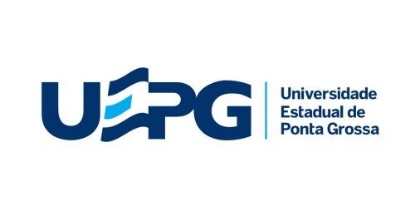 COORDENADORIA DE DESPORTOS E RECREAÇÃOEDITAL CDR Nº 001/2019EDITAL PARA SELEÇÃO DE PROFISSIONAL AUTÔNOMO AUXILIAR ADMINISTRATIVO CDR/UEPGFundação de Apoio ao Desenvolvimento Institucional, Científico e Tecnológico da Universidade Estadual de Ponta Grossa” – FAUEPG  em conjunto com a Coordenadoria de Desportos e Recreação - CDR, da Universidade Estadual de Ponta Grossa – UEPG, no uso de suas atribuições e prerrogativas legais, torna pública a abertura do processo de seleção de Profissionais Autônomos Professores de Línguas e de Supervisores de Línguas Estrangeiras para atuação como Profissional Graduado por tempo determinado no Convênio 08/2016 (RESOLUÇÃO CA No 130, DE 29 DE MAIO DE 2017)” – FAUEPG/UEPG/CDR, nos seguintes termos:DAS VAGAS, QUALIFICAÇÕES E ATRIBUIÇÕESPoderão inscrever-se Profissionais Autônomos enquadrados como MEI – Microempreendedor Individual, que atendam às disposições deste Edital e seus anexos, para as seguintes vagas:01 (uma) vaga para Profissional Autônomo Auxiliar Administrativo.DO PROFISSIONAL AUTÔNOMO AUXILIAR ADMINISTRATIVO;O candidato a Profissional Autônomo Auxiliar Administrativo deverá ter mais de 01 (um) ano de experiência como auxiliar administrativo em instituições promotoras de eventos e projetos de práticas esportivas, e possuir obrigatoriamente Curso Superior em Administração.A carga horária para a vaga de Profissional Autônomo Auxiliar Administrativo é de 40 horas semanais, com carga horária de 8h diárias, de segunda a sexta.O valor mensal a ser pago ao Profissional Autônomo Auxiliar Administrativo é de R$ 1.715,00 (hum mil e setecentos e quinze reais)DA INSCRIÇÃO A inscrição deverá ser realizada exclusivamente na secretaria do Departamento de Educação Física (DEDUFIS)/UEPG, das 8h às 12h e das 13h30 às 17h  até as 17h do dia 09 de Maio de 2019, por meio do envio dos documentos listados no item 6.1.Não poderão se inscrever, mesmo na qualidade de MEI – Microempreendedor individual, os integrantes do quadro funcional da UEPG, e caso inscrito, quando da qualificação do candidato, ao se verificar que o mesmo é servidor/funcionário da UEPG, será imediatamente desclassificado. 4. DOS DOCUMENTOS EXIGIDOSDeverá ser entregue na secretaria do DEDUFIS/UEPG em cópias legíveis dos documentos listados, conforme item 6.1; 5. DO PROCESSO DE SELEÇÃOO processo de seleção ocorrerá em quatro etapas: 1) homologação da inscrição, 2) entrevista presencial;5.1. Os resultados de cada etapa e a convocação serão publicados em Edital.5.2. Não haverá devolução de nenhum dos documentos apresentados na inscrição.6. DAS ETAPAS DE SELEÇÃO6.1. 1ª ETAPA – INSCRIÇÃO E DOCUMENTOS EXIGIDOS PARA ANÁLISE Os candidatos deverão realizar sua inscrição conforme informado nos itens 3 e 4, no período de 06/05/19 até 09/05/19, entregando a seguinte documentação: Cópia dos documentos que comprovem a inscrição na Receita Federal como Microempreendedor individual - MEIFotocópia de inscrição no Cadastro de Pessoa Física (CPF);Fotocópia da Carteira de Identidade (RG);Certificado ou atestado de conclusão de curso Superior em Administração;Comprovante (fotocópia) referente à experiência como auxiliar administrativo no período exigido para a vaga de Auxiliar Administrativo;6.2. 2ª ETAPA – ENTREVISTA PRESENCIAL6.2.1. CONVOCAÇÃO DOS CANDIDATOS PROFISSIONAL AUTÔNOMO AUXILIAR ADMINISTRATIVOConvocação para a entrevista: 13/05/2019Horário: às 10hLocal: Sala G 03 – Bloco G – Campus UVARANAS/UEPG, Ponta Grossa/PR.Resultado: 13/05/20197. DA CONTRATAÇÃO E ATRIBUIÇÕES 7.1. A aprovação dos candidatos não gera qualquer direito a contratação ou vínculo empregatício com a FAUEPG ou UEPG, sendo que após a seleção e aprovação do candidato, será realizado CONTRATO DE PRESTAÇÃO DE SERVIÇOS POR TEMPO DETERMINADO, condicionado à disponibilidade financeira/orçamentária da FAUEPG, necessidade e interesse institucional;7.2. Os profissionais selecionados ficam obrigados ao cumprimento da carga horária estabelecida para a vaga pretendida; 7.3. O profissional deverá ter disponibilidade para início imediato.7.4. Após a assinatura do contrato, o mesmo só poderá ser rescindo pelo Contratado com aviso prévio ao Contratante de no mínimo 60 (sessenta) dias antes do encerramento do semestre, sendo que em qualquer situação a rescisão só será efetivada ao final do semestre, independentemente do prazo de notificação ter sido realizado antes do prazo mínimo de 60 (sessenta) dias;8. DISPOSIÇÕES GERAIS8.1. O contrato tem duração de 12 meses, com direito a renovação de contrato por parte da FAUEPG;8.2. O candidato aprovado atenderá as necessidades do Convênio 08/2016 FAUEPG/UEPG;8.3. Os resultados das etapas e divulgação final do processo seletivo serão publicados via Edital;8.4. A qualquer tempo, o presente Edital poderá ser prorrogado, revogado ou anulado, no todo ou em parte, por motivo de interesse público ou exigência legal, sem que isso implique em direito à indenização ou reclamação de qualquer natureza;8.5. A Coordenação da Coordenadoria de Desportos e Recreação /UEPG, poderá editar ato específico e reserva-se o direito de resolver os casos omissos e as situações não previstas no presente Edital;9. DA CIÊNCIA E ACEITAÇÃO DAS NORMAS DO EDITALAo efetuar sua inscrição, o candidato aceita, irrestritamente, as normas estabelecidas neste Edital, assim como as demais normas estabelecidas pela FAUEPG em com junto com CDR/UEPG, para realização do processo seletivo.B10. DISPOSIÇÕES FINAIS10.1. A contratação se dará nos termos do Artigo 4º-A, § 2º da Lei 6.019/74 e não implica em vínculo empregatício com quaisquer das entidades envolvidas;10.2. A divulgação do resultado final do processo de seleção será́ realizada por meio de Edital;10.3. Informações adicionais poderão ser obtidas pelo e-mail zaremba@uepg;10.4. Os casos omissos serão analisados e julgados pela Coordenação da CDR/UEPG.Ponta Grossa, 02 de maio de 2019.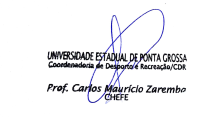 